	Module 31C: Depreciation (Optional):       Name: ___________________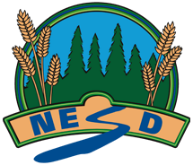 Feedback:Fully meeting expectations, with enriched understanding (EU)Fully meeting grade level expectations (FM)Mostly meeting grade level expectations (MM)Not yet meeting grade level expectations (NY)Examine depreciation of fixed assets through journals and fixed asset records.You can thoroughly examine depreciation of fixed assets through journals and fixed asset records.
You might be: Able to discuss the GAAP’s that are involved with the calculating of depreciation.Able to discuss the benefits and disadvantages of one method of calculating depreciation over another in regard to financial reporting.You can examine depreciation of fixed assets through journals and fixed asset records.
You show this by:Correctly calculating depreciation using multiple methods (straight line, declining balance and sum of years digits)Correctly and consistently recording the purchase of a fixed asset and the adjustment for the annual depreciation.Correctly recording the disposal of a fixed asset when presented with multiple scenarios including gains and losses.You support your examination with relevant details and examples. You are exploring and practicing examining depreciation of fixed assets through journals and fixed asset records.You may be: Able to show an understanding of the formula to be used in the three methods but the calculations are not correct.Making accuracy errors in recording the journal entries for depreciation.You are having trouble examining depreciation of fixed assets through journals and fixed asset records.Consider: Reviewing the components that make up the calculations for depreciation – disposal/salvage value.